ОСП МБДОУ детский сад № 8 «Звездочка» - детский сад «Солнышко» подготовила воспитатель: Елистратова С.В. 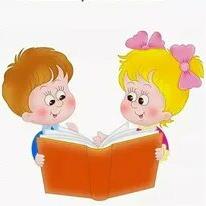  2022 г.Вид проекта: групповой, познавательный.Продолжительность проекта: краткосрочный (15.09.22г. – 19.09.22г.)Участники проекта: дети старшей разновозрастной группы, воспитатели, родители воспитанников.Область программы: познавательно-речевое развитие; чтение художественной литературы.Наличие межпредметных связей: физическая культура, социализация, познание, коммуникация, художественное творчество, музыка, труд.Значимая проблема. Дети дошкольного возраста мало знакомы с литературным наследием, проявляют недостаточный интерес к книгам, у них плохо развита связная речь.Цель проекта: введение в практику разнообразных форм и методов работы с литературными произведениями, способствующих приобщению детей к книге для развития познавательной, творческой и эмоциональной активности детей; выявить знание детских сказок через различные виды игр; привлечь родителей к совместному творчеству в рамках «Книжкиной недели»; воспитывать желание к постоянному общению с книгой и бережному отношению к ней.Задачи:• Способствовать более углубленному восприятию прочитанного материала;• Способствовать расширению кругозора детей;• Повысить рейтинг книги в организации досуга дошкольников и стимулировать желание постоянного общения с книгой;• Раскрыть творческие способности ребёнка через театрализованную деятельность, викторины, конкурсы, ролевые игры;• Способствовать совместному творчеству детей и родителей в продвижениисемейного чтения.Актуальность темы: Во всём мире интерес к традиционной книге постепенно угасает. Печатные издания, к сожалению, отходят на второй план, уступая место разнообразным устройствам: телевизорам и компьютерам.Не отрицая значения электронных источников информации, нельзя не заметить, что именно книги в большей степени способствуют в воспитании чувств, более глубокому освоению знаний, повышения интереса к книге.В результате анкетирования родителей выяснилось, что во всех семьях ежедневное чтение не является традицией. В основном читают детям тогда, когда попросят сами дети. Не многие родители после прочтения книги обсуждают с ребёнком содержание произведений, и крайне редко или чаще всего не посещают детскую библиотеку.В наши дни особенно актуален вопрос, что читать детям, ведь исходя из этого, происходит формирование круга детского чтения – это круг тех произведений, которые читают (слушают) и воспринимают дети. Сюда входит: детская литература, детское творчество, детские газеты и журналы с учётом возрастных особенностей – быстрая утомляемость, слабая концентрация внимания, сложность его переключения, недостаточный объём памяти, отсутствие личного опыта.Сегодня, когда дети только постигают азы чтения, необходимо помочь им полюбить книгу, т. к. это положительно влияет не только на успеваемость ребёнка, но и на общее развитие.Самостоятельное, индивидуальное посещение библиотеки ребёнком затруднительно в силу своего возраста, поэтому «функцию» читального зала должен взять «книжный уголок» в группе, в котором дети в любое время могут взять книгу для просмотра или чтения.Ожидаемые результаты проекта: Создание необходимых условий в детском саду, группе, семье по ознакомлению дошкольников с произведениями художественной литературы. Развитие у детей любознательности, творческих способностей, познавательной активности, коммуникативных навыков. Умение детей высказывать идеи и предложения. Активное участие предположительно родителей в реализации проекта. Понимание родителями важности семейного чтения. Значимость проекта «Книжкина неделя» в том, что благодаря проектурасширилось взаимодействие ДОУ, появились новые направления в совместном сотрудничестве с семьей по приобщению детей к прекрасному миру литературы.Этапы реализации проектаПеред проведением проекта в группе была создана развивающая среда. Оформлены выставки книг по следующим темам: «Книги писателя Эдуарда Успенского», "Писатели – юбиляры", "Моя любимая книга!". заучивались стихи для участия в литературной викторине; в раздевалке были представлены рекомендации для родителей; дети готовили поздравительную открытку.Детям и родителям было дано домашнее задание:перечитать любимые книжки. Сделать вместе с родителями поделки и рисунки на тему «Мой любимый сказочный герой»"издать" свою книжку – малышку по любой тематике, собрать дома и у знакомых ненужные книги, журналы, газеты.  Этапы работы:1 этап – подготовительный. Постановка цели и задач, определение направлений, объектов и методов, предварительная работа с детьми и родителями, выбор оборудования и материалов. Опрос детей «Моя любимая книга», Консультация для родителей «Приобщение ребёнка к художественной литературе», выявление проблемы. Обработка полученной информации, подбор наглядного и игрового материала. Изучение методической литературы, разработка плана совместных мероприятий.2 этап – практический. Поиск ответов на поставленные вопросы разными способами, через практическую деятельность детей. Реализация плана совместных мероприятий, через интеграцию разных видов детской деятельности. Формы организации работы 2 этапа:Формы работы с детьми.Тематические беседы:- Ситуативный разговор: «Берегите книги? »- Беседа: «Из чего состоит книга? »- Беседа «История возникновения книги» (Рассказ воспитателя о развитии письменности с показом иллюстраций – глиняные таблички, свиток, папирус, пергамент, береста, рукописные книги, первопечатники, печатный станок)- Драматизация сказки «Теремок» для детей младшей группы.Знакомство с пословицами о книгах.Чтение произведений Эдуарда успенскогоСлушание песен на сказочную тематику.Художественно – продуктивная деятельность:- лепка «Мой любимый герой сказки»;- рисование «Мои любимые книжные герои»;- Раскрашивание иллюстраций по сказкам Эдуарда УспенскогоИтоговое мероприятие: «Сказочные веселые старты» Консультации для родителей:«Как научить ребёнка любить книги», «Читаем ребёнку вслух», «Приобщение ребёнка к художественной литературе»Дидактические игры: «Собери сказку», «Закончи предложение», «Доскажи словечко». «Расскажи свою любимую сказку», разрезные картинки, игра «Из какой сказки герой? »Оформление выставки детских поделок «Мой любимый сказочный герой»Сюжетно-ролевые игры: «Библиотека», «Книжный магазин»Подвижные игры: «Путаница». «Кто быстрее». «Найди и промолчи». «Мы веселые ребята»;Путешествие по выставке «Любимые  сказки» - рассматривание книг, отличающихся по содержанию, оформлению, направленности. 3 этап – обобщающий (заключительный). Обобщение результатов работы в игровой форме, их анализ, закрепление полученных знаний, формулировка выводов. К опыту работы будут приобщены лучшие работы детей, фотоматериалы и итоговое мероприятие по проведению проектной недели.Мероприятия с родителями:1. Рисование любимых литературных героев.2. Индивидуальная беседа, «Какие книжки читают дома»3. Выставка любимых домашних книг.4. Пополнение библиотеки группы.5. Печатная информация для родителей «Как научить ребёнка любить книги», «Как научить ребёнка читать», «12 полезных советов, как приохотить детей к книгам»,«Рекомендации по воспитанию любви и интереса к книге», «Чтобы ребенок любил читать».6. Изготовление книжек-малышек.Результат реализации проекта:1. В результате проекта дети познакомились с творчеством детских писателей.2. Дети научились узнавать на репродукциях и фотографиях писателей и поэтов.3. Дети познакомились с иллюстраторами детской книги.4. Были организованы для детей тематические выставки.5. Дети научились ремонтировать книги.6. Детьми были созданы творческие работы по прочитанным произведениям.7. Дети посмотрели спектакль по прочитанному произведению в исполнении воспитанников подготовительной к школе группы.8. Родители воспитанников познакомились с информацией по воспитанию любви к чтению.В течение недели дети познакомились с историей возникновения "Книжкиной недели", ее создателем, с писателями – юбилярами и их произведениями, книгами – юбилярами; выполнили коллективные работы; подготовили материал для выставок; вместе с родителями "издали" книжки -малышки, нарисовали обложки любимых книг; приняли участие в различных конкурсах; научились "лечить" и беречь книги.У детей остались хорошие впечатления, обогатился словарный запас, расширился кругозор.Методические рекомендации для родителей, в очередной раз, убедили их в том, что домашнее чтение или сказка на ночь - неотъемлемая часть эмоционального и речевого развития ребенка.Приложение 1:Беседа с детьми: «Нужно ли беречь книгу?»Цели: познакомить детей с историей создания книги; прививать любовь к книге, формировать интерес к чтению; вспомнить правила обращения с книгами; развивать устную речь, мышление, память;  воспитывать бережное отношение к книге, любознательность;Задачи: создать условия для развития интереса к художественной литературе, прививать любовь и уважение к книге.Оборудование: выставка книг, памятки «Правила обращения с книгой», тематические картинки.Ход занятия.Воспитатель: О чем сегодня пойдет речь, вы догадаетесь, отгадав загадку:Не дерево, а с листочками.Не рубашка, а сшита.Не человек, а рассказывает.- Что же это такое? (Книга).Воспитатель: Мы привыкли к книге, редко думаем о ней, как о замечательном сокровище, и бывает, что не всегда ценим и бережем её. Книга не только знакомит нас с прошлым, но и позволяет разобраться в настоящем, может перенести нас в будущее. Это единственная «Машина времени», с помощью которой можно совершать увлекательнейшие путешествия. Книга позволяет побывать в любых частях земного шара, познакомиться с жизнью замечательных людей. Книга – источник знаний, она верно служит людям в учебе, труде, в повседневной жизни.Книга все тебе расскажет.Книга все тебе покажет:Почему садится солнце,Где прибой о море бьется,Где тепло, а где морозЛистья все смахнул с берез,Если книгу прочитаешь.Знаний множество получишь,Лучше родину узнаешьИ сильней ее полюбишь.Воспитатель: Ребята, сегодня мы с вами поговорим о наших друзьях - книгах.Кто мне скажет, где они живут?Дети: На полках, в книжном шкафу, в книжном магазине.Воспитатель: Вы правильно ответили.Воспитатель: Но представьте, если книг очень, очень много. Где же нам их сохранить?  (Ответы детей).Воспитатель: Для большого количества книг в каждом городе есть специальный дом, который называется библиотека.Воспитатель: Ребята, а вы бывали в библиотеке? Что же это такое библиотека?Воспитатель: Библиотека это место где храниться очень много книг. Они аккуратно стоят на полках, но они не просто стоят на полках для красоты, их ещё дают читать домой. Человек, который пришел в библиотеку называется читатель.Воспитатель: А вы любите, когда вам читают книжки? -В книгах живут стихи и сказки, веселые истории и яркие картинки.- Как и у людей, у книг есть своя судьба и своя история. Давайте заглянем в далёкое прошлое книг.Воспитатель: В таком виде, в котором мы привыкли их видеть, книги существуют уже более 500 лет. Но это не значит, что до этого времени человечество не знало книг вообще. Только вот книги имели другой, часто непривычный для нас вид. Наши далёкие предки были людьми изобретательными и использовали для изготовления первых книг то, что предлагала им окружающая природа.- Самые древние письма, дошедшие до нас, были нарисованы или выбиты на камне.-Там, где росли пальмы, люди научились делать страницы из пальмовых листьев, затем сшивали их в форме веера и писали на них тонкими заострёнными палочками.- Там, где не было никакой растительности, например, у жителей Крайнего Севера, писали на костях животных и моржовых клыках. Жители Азии писали на тканях. В Китае писали на шёлке.- Несколько тысячелетий тому назад вавилонцы придумали писать на глиняных табличках - специальной палочкой выдавливали буквы в виде клинышков. Каждая табличка нумеровалась, затем сырые глиняные таблички обжигались в печи – они становились не мягкими и хрупкими, а твёрдыми. И это тоже была книга!- В Древней Руси люди писали на бересте – это был дешёвый, но недолговечный материал. С берёзы снимали верхний слой коры, кипятили, скоблили. После этой обработки, береста становилась мягкой, эластичной. На ней писали острым железным или костяным стержнем, а затем протирали надпись сажей, углем или листьями растений, чтобы был виден текст на белой бересте. Сохранилось не очень много таких берестяных грамот.- А ещё люди писали на пергаменте - это тонкая, как плёнка, специально обработанная кожа овец, коз или телят. - Первые книги были рукописные, не такие как сейчас. Их писали в ручную, знающие грамоту люди – писцы. Это были церковные служители. Для письма использовались гусиные перья. А писалась рукопись чернилами. Первые чернила делали из дубовых орешков. - Рукописи писались очень медленно, целый год при свечах и лучинах, это был тяжёлый труд, их обложки украшали драгоценными камнями, позолотой, такие книги передавали из поколения в поколение.Воспитатель: На Руси начало книгопечатанию положил Иван Федоров. В наше время книги печатаются быстро и в очень большом количестве.- Сейчас проверим, знаете ли вы, из чего состоит книга, поиграем в игру «Доскажи словечко»:1.По толстой корочке картоннойИдет оранжевая кошка!Куда ее ступает ножка,-То называется … (обложка)2.Открою самый первый лист,Мне подскажи названье.Там для беседы собрались:Заглавье, автор, год изданья. (Титульный лист, т.е. начальный)3.Все листы в любой из книгДержит очень хорошо.Ты держать его привык.Это книжный … (корешок)4.Когда их листаешь,Они словно птицы,-Крылами нам машут.Что это? (Страницы)Воспитатель: Итак, вы хорошо знаете, из чего состоит книга, значит, часто берете её в руки.- Многие дети думают, что книга – это просто сшитые в один переплет листы бумаги. Но это далеко не так, они тоже умеют разговаривать и плакать, но лишь тогда, когда мы, люди, этого не слышим.Воспитатель:  Послушайте книжные жалобы. Давайте вспомним вместе, чего же больше всего боятся книги.- Я буду вам сейчас показывать картинки, а вы называйте, чего же боится книга. Книги боятся дождя и снега.Книга не должна мокнуть, от этого она портится. У вымокшей под дождём книги коробятся страницы, разбухает и расслаивается переплёт. Поэтому книгу нужно носить в сумке или в пакете.Также книга боится грязных рук. Они оставляют на страницах книги пятна, делают её неопрятной.Особенно трудно очистить жирные пятна. А появляются они, если вы кладёте книгу рядом с тарелкой.Не читайте во время еды!Книжки очень любят бережное отношение к себе. Очень любят «одеваться», т.е. их нужно обложить бумагой, плёнкой или специальной обложкой, при чтении пользоваться закладкой, чтобы лишний раз не листать, не загибать страницы.  Книга боится рассыпаться на отдельные листочки. Не бросайте, ребята, раскрытую книгу вверх переплётом!- Итак, книги боятся грязи, сырости, пыли, неаккуратного обращения.- Чтобы книга дольше служила, запомните:Переворачивай, придерживая страницу аккуратно за верхний край, чтобы не порвать ее.Пользуйся закладкой, чтобы отметить в книге место, где ты закончил читать.- Ну а теперь давайте проверим, как вы усвоили эти правила.Хочу я вам задать вопрос,А вы затем над ним всерьезПодумайте. Одно из двух:«Да» или «нет» - скажите вслух.- Если ваш ответ «да» - вы поднимаете руки вверх и киваете головой, если ваш ответ «нет» - вы протягиваете руки вперед и качаете головой. Итак, слушаем внимательно мои вопросы:Книга боится дождя? (да)книга любит снег? (нет)книга любит путешествовать в библиотеку в сумке или непромокаемом пакете? (да)книга боится грязных рук? (да)закладкой для книги может быть карандаш? (нет). Пирожок? (нет). Закладка? (да).книга любит, когда ее читают во время еды?(нет)книга любит, когда ее разрисовывают? (нет)книга боится быть порванной? (да)Воспитатель: Молодцы, ребята! Вы отлично справились с заданием.-В конце нашей беседы, хочу вам сказать, что самое большое счастье для книги – быть нужной, востребованной, полезной людям.- Я желаю, чтобы у каждого из вас был большой друг в жизни – книга, которую нужно беречь, любить. И она расскажет, какие вы добрые, отзывчивые, добросовестные.И помните, народная мудрость гласит, что «умный не тот, кто много говорит, а тот, кто много знает». Много знает всегда тот, кто много читает. И я уверена, что вы будете бережливыми читателями.У тебя друзей немало,И живут они вокруг,Но из всех друзей хорошихКнига – самый лучший друг!Книга – друг твой и товарищ,Мы берём ее везде,Ведь она тебе поможетИ в учебе, и в труде.Кто с книгой по свету шагает,Кто с нею умеет дружить,Тому эта книга всегда помогаетУчиться, работать и жить!Приложение 2:Конспект НОД 
Тема: «История возникновения книги»Цель: Расширить и систематизировать знания детей о книгах, об истории создания книги и потребность в чтении. Изготовление бумажной книжки в технике оригами.Задачи: продолжать обогащать представления детей о мире предметов; познакомить детей с историей создания книг и материалом, из которого их делают; развивать познавательную активность, самостоятельность, умение рассуждать, делать умозаключения; воспитывать бережное отношение к книге – источнику знаний и мудрости; формировать умение следовать устным инструкциям; воспитывать интерес к конструированию из бумаги.Материал к занятию: разные книги, цветная бумага, белая бумага А4, простой карандаш, цветные карандаши, ластик; готовые работы.Словарный запас: папирус, пергамент, свиток, береста, рукописные книги, песцы, печатный станок, книгопечатня, типография, тираж. Ход занятияВоспитатель: здравствуйте ребята! Сегодня утром нам принесли посылку в группу и что в ней находится вам придется отгадатьОна всё знает – просто шок!
А сама всегда — молчок!
Чтобы с нею подружиться,
Нужно чтению учиться.(Ответы детей.)Воспитатель: А чтобы узнать - правильно вы отгадали или нет, давайте посмотрим, что лежит в нашей посылке: - правильно ребята, тут у нас с вами лежит книга, и сегодня мы будем говорить о книге, об истории создания книги.Воспитатель: Посмотрите на наш читальный уголок, и расскажите, какие книги у нас в группе, есть. (Рассуждения детей.)1.Какие книги вы видите? (Сказки, стихи, рассказы, энциклопедии, атласы.)2.Из каких частей состоит книга? (Обложка, корешок, страницы.)3.Какой материал используют для создания книги. (Бумага, нитки, картон, клей.)4.Где можно увидеть книгу? (В магазине, на книжной полке, в библиотеке.)Воспитатель: Как вы думаете - а всегда ли книга имела такой вид? (Не всегда.)Воспитатель: Вы хотите узнать какими были первые книги. (Ответ детей.)Воспитатель: И так мы отправляемся в путешествие на много лет назад и узнаем как появилась книга. Познакомимся с историей возникновения книги.Воспитатель: Давным-давно были времена, люди не умели не читать не писать. Но даже тогда они умели складывать сказки, но человеческая память не совершенна, а людям хотелось, чтобы их произведения, и знания дошли до потомков. И они рисовали то, что хотели передать, чтобы надписи сохранялись первобытные люди оставляли надписи на камнях и стенах пещер, выдавливали послания тонкой палочкой и это уже нельзя было не как стереть. Это были наскальные рисунки. (показ иллюстрации)Одно из древних писем было узелковое письмо – кипу. Каждый узел в письме имел своё значение: красный – обозначал война, белый – мир, зелёный – хлеб, чёрный – смерть, неокрашенные узлы означали – числа: простые - десятки, двойные - сотни, тройные – тысячи. Чем узел ближе к основной веревке, тем письмо важнее.Единственным средством сохранения и передачи информации о событиях, людях была человеческая память.Необходимые сведения заучивались наизусть и на дальние расстояния посылались «живые письма» - гонцы. По всем дорогам были расположены дома – трактиры, в которых всегда были наготове два «свежих» бегуна.(показ иллюстрации)Но много запомнить было трудно и тогда люди придумали на длинной верёвочке, ленточке завязывать узелки, потом спутывали её в клубок. (Показать иллюстрацию.) Чтобы прочитать такое «верёвочное письмо», надо было его развернуть и провести пальцами по всем узелкам. Можете себе представить, как неудобны были такие «верёвочные письма». Узелки могли разорваться, запутаться, а слова-узелки забыть. Со временем знания и опыт накапливались, люди стали придумывать разные способы, чтобы все записать. Люди стали выдавливать надписи на мягкой глине тонкими деревянными палочками. На еще влажной и мягкой глине острой палочкой выдавливали слова – значки. Далее глиняную дощечку сушили и обжигали. Такие записи назывались клинопись. Одна страница глиняной книги была такой толстой, как теперь вся книжка. Такие книги хранили в больших деревянных ящиках. И такую библиотеку перевозили из одного города в другой на верблюдах.Воспитатель: А эти книги удобно было хранить? (Ответы детей.)Воспитатель: Как вы думаете, удобно было читать такие книги. (Ответы детей.)Воспитатель: Нет, неудобно. Они тяжёлые, листать их неудобно. Воспитатель: А сейчас мы с вами немного отдохнем и проведем физкультминутку.«Хлоп-хлоп»Мы хлопаем в ладоши, хлоп, хлоп (Хлопки над головой)Мы топаем ногами, топ, топ. Высоко поднимать колениКачаем головой. Голову вправо, влево.Мы руки поднимаем, Руки поднять, опуститьМы руки опускаем, Мы низко приседаем и прямо мы встаем.Присесть и подпрыгнуть. Руки вниз, на бочок.Далее по тексту.Разжимаем в кулачок, Руки вверх и в кулачокРазжимаем на бочок. На носочки поднимайсяПриседай и выпрямляйся. Ноги вместе, ноги врозь.Раз-два выше голова, Пять, шесть - тихо сесть.Воспитатель: Ну что ребята, мы немножко разминулись и теперь в вновь отправимся в наше путешествие.Древние люди писали не только на камне. Они использовали и другие природные материалы, например, пальмовые листья, кости животных, бамбуковые дощечки, бересту - березовая кора. На такой березовой коре в Древней Руси костяной или железной палочкой писали письма, которые называли берестяными грамотами. Однако, и такой способ письма был неудобен (показ иллюстрации)А вот в Древнем Египте писали на папирусе. Это болотное растение похожее на камыш. Стебли его гладкие разрезали вдоль и укладывали рядами, затем спрессовывали. Получался материал, похожий на бумагу, только тоньше. Большие тексты писали заострёнными палочками на длинных полосах папируса. Их длина иногда достигала до 40 метров, затем сворачивали в свитки (показ иллюстрации)К сожалению, папирус не очень прочный. Ему нужен только сухой воздух. Поэтому человек искал новый материал для письма. Им стал пергамент. Пергамент – это обработанная кожа из шкур телят. Он был прочнее. Из пергамента впервые стали делать книги, очень похожие на наши. Они были очень дорогие, ведь на одну книгу требовалось целое стадо коров! Понятно, что купить книгу мог только богатый человек (показ иллюстрации)В Древнем Китае измельчали шелковицу, золу, ткань. Смешивали с водой и раскладывали тонким слоем. Сушили. Так изобрели бумагу. Секрет изготовления бумаги китайцы долго держали в секрете от других народов. И только через века они узнали как делать это чудо. И тогда появились первые книги из бумаги. Сначала их писали пером от руки. Обычно писал человек, у которого был красивый почерк (показ иллюстрации)Воспитатель: Нужно было очень много времени, чтобы написать одну книгу вручную. Эти книги были очень дорогими.Воспитатель: - Как вы думаете, эти книги были доступны многим людям? 
Воспитатель : А что придумали люди, чтобы книг было много? (Придумали печатать.) Первый печатный станок изобрели в Германии, а затем в Москве была построена первая книгопечатня. Сейчас работают большие современные типографии, где издается огромный тираж печатания. Машины обрезают и сшивают листы, печатают красочные обложки, иллюстрации и изготавливают переплёт, чтобы книга служила дольше. Воспитатель: Предлагаю вам сейчас, тоже попробовать сделать книжку. Хотите? Тогда пройдемте вместе со мной к столам, за которыми мы и будем из бумаги делать книжку оригами, а потом каждый в своей книжке нарисует свою сказку. Посмотрите, у нас на столе лежит цветная бумага, белая бумага А4, простой карандаш, цветные карандаши, ластик; готовые работы.Практическая часть:Воспитатель объясняет и поэтапно показывает способы складывания бумаги, оказывает индивидуальную помощь (по мере необходимости на своем листе бумаги).Воспитатель: Ребята, посмотрите какие интересные книжки мы сделали, и после нашего занятия вы сможете нарисовать в них вашу сказку.Итог занятия: Воспитатель: Вам понравилось наше интересное путешествие? (ответы детей)1. Где мы сегодня побывали? (Ответы детей.)2. Перечислите, какие книги были раньше? (Ответы детей.)3. Вспомните историю создания книги по порядку. (Ответы детей.)4. Ребята, чем мы сегодня занимались с вами? (Ответы детей.)Вот какой долгий путь проделала книга, пока не стала такой, какой мы её знаем теперь. Человек всё время мыслил, думал, внимательно изучал то, что его окружало. Сейчас бумагу делают из древесины. Она и по сей день остаётся главным материалом для письма и печатания.Приложение 3:Конспект нод лепке в старшей разновозрастной группе«Мой любимый герой из сказок»Цели: Учить детей выделять и передавать в лепке характерные особенности персонажей из любимых народных сказок
Задачи: закреплять умения лепить с натуры и по представлению, навыки
аккуратной лепки; развивать эстетический вкус, самостоятельность и аккуратность в процессе; воспитание аккуратности при работе с пластилином, стекой.
Материалы: Книги сказок с иллюстрациями, игрушки – персонажи сказок. Пластилин или глина, стеки, палочки для укрепления ног, доски для лепки.Ход занятияПриветствие «Друг»
Собрались все дети в круг,
Я – твой друг и ты – мой друг.
Вместе за руки возьмемся
И друг другу улыбнемся!
(Взяться за руки и посмотреть друг на друга с улыбкой).
Воспитатель: Здравствуйте дети, вы любите сказки? А почему? А кто знает, что такое сказка (Ответы детей).
Воспитатель: Сказка - это рассказ о вымышленных событиях, о том, чего на свете не бывает. Ребят, а вы много сказок знаете? (Ответы детей) Вот мы сейчас и проверим.
Воспитатель загадывает загадку, а дети называют сказку.
Воспитатель:
Если б Петя-простота не выглянул в окошко,
Не унесла б его лиса за темные леса. («Кот, лиса и петух»)
Девочка зашла в избушку,
Видит, стоит стол, три стула.
На каждом стуле посидела,
Мишуткину похлебку съела. («Три медведя»)
Хитрая плутовка отправила его ловить рыбу хвостом.
Хвост примерз, и в результате он остался без хвоста. («Лисичка-сестричка и волк»)
Мама деточек учила,
дверь чужим не открывать,
не послушались детишки и попали к волку в пасть. («Волк и семеро козлят»)
На болоте оба жили,
Друг к другу свататься ходили,
Но не смогли договориться,
Упрямство свойственно и птицам. («Журавль и цапля»)
Воспитатель: Молодцы, вы отгадали все загадки. А у вас есть любимая сказка и кто в ней самый любимый герой? Почему ( ответы детей). А сейчас я вам предлагаю, слепить из пластилина вашего любимого героя. Но для начала давайте разомнемся
Физкультминутка "Теремок"
Наш весёлый теремок: он не низок, не высок. (встать на носки, присесть)
В нём лягушка прыг да прыг, (прыжки)
Воробьишка чик – чирик, (махи руками)
петушок тянет носок, (ходьба на месте с выс. подн. колен)
и зайчишка скок да скок. (прыжки на месте)
Мушка крылышками машет, (бег на месте)
Мышка же с платочком пляшет. (дети пляшут)
Ёж закрыл дверной замок,
Сторожит он теремок (хлопки)
Воспитатель: Я предлагаю вам слепить героев из своей любимой сказки. Но сначала давайте вспомним, что есть у героев сказок (голова, туловище, лапы, ноги).
Воспитатель: Где находится голова, туловище, лапы, ноги? (голова – вверху над туловищем, лапы- вверху по бокам туловища и ноги в низу по бокам).
Воспитатель: Что есть на голове? (ушки вверху, глаза, нос и рот спереди головы).
Воспитатель: Ребята, давайте теперь мы сядем за стол и вспомним, кого мы должны слепить и что нам нужно для лепки?
Воспитатель: Сегодня мы будем лепить из пластилина. А кого мы будем лепить?
Воспитатель: Каким способом их будем лепить? (по частям, скульптурный, комбинированный).
Воспитатель: На сколько кусочков разделим пластилин или глину? (на 3 не равные куска: большой, поменьше и совсем маленький).
Воспитатель: Что слепим из большого, поменьше и совсем маленького кусочка? Покажите в воздухе, каким способом слепите туловище? (круговыми движениями между ладоней скатаем шарик, потом продольными движениями чуть-чуть раскатаем, получится столбик- это туловище).
Воспитатель: А из кусочка поменьше? (голову).
Воспитатель: Каким приёмом? (скатаем между ладоней круговыми движениями шарик, оттянем двумя пальцами, большим и указательным, ушки).
Воспитатель: А из маленького кусочка? (лапы и ноги).
Воспитатель: Что делаем дальше? (присоединяем лапы, ноги к туловищу и примазываем).
Дети лепят самостоятельно фигурки сказочных персонажей. Иногда обращаются за советом к воспитателю. Педагог следит за тем, чтобы все лепили и придумывали, вспоминали. Тем, кто затрудняется, помогает советом, показом методов лепки. Поощрять самостоятельные поиски приемов лепки для передачи характерных черт персонажа. Объяснить детям, что для устойчивости фигуры они могут использовать палочки.
В конце все работы выставляются на стенд. Дети любуются разнообразными изделиями. Оценить их выполнение. Отметить внимание, усидчивость, аккуратность при выполнении работы. Похвалить детей за их творческие работы.Приложение 4:Конспект нод по рисованию«Мои любимые герои из сказок К. Чуковского»Цель: Продолжать формировать интерес к творчеству К. И. Чуковскому Задачи:1. Развивать коммуникативные навыки, умение общаться со сверстниками, воспитывать чувство дружбы и взаимовыручки.2. Продолжать развивать у детей желание помогать сказочным персонажам. 3. Закрепить навыки рисования фигур человека, животных, сказочных персонажей.Демонстрационный материал: книги К.И.Чуковского с иллюстрациями разных художников.Раздаточный материал: Простой карандаш, листы белой бумаги А-4.Методические приёмы: беседа-диалог, игровая ситуация, рассматривание книг, беседа по ним, рисование, анализ, подведение итоговХод:Воспитатель: - Ребята вы любите играть в игры? (ответы детей) - А читать книжки? (ответы детей)- Какая у вас любимая книжка?-А кто такой главный геройВзгляните на портрет, кто на нем изображен? (Корней Иванович Чуковский.) Какой ласковый и веселый у него взгляд. Он очень любил детей и сочинял для них сказки и стихи. За это его называли «дедушка Корней» – по имени, или «дедушка Чуковский» – по фамилии.А какие сказки дедушки Чуковского вы знаете?- Правильно, самые известные детские произведения:«Муха-Цокотуха», «Краденое солнце», «Тараканище», «Путаница», «Айболит», «Телефон», «Федорино горе», «Бармалей», «Крокодил»«Мойдодыр»(Воспитатель проговаривает названия сказок и показывает детям иллюстрации соответствующих книг.)- К. И. Чуковский любил животных, поэтому в его сказках всегда много зверей, птиц, насекомых. Давайте вспомним некоторых из них. Вспомните героев сказки «Муха-Цокотуха».Игра «Доскажи словечко».- А сейчас мы с вами поиграем. Я буду читать отрывки из сказок, а вы будете досказывать словечки. А если вспомните название сказок, обязательно скажите.1.А с ним и зайчиха-мать. Тоже пошла танцевать.И смеется она и кричит: «Ну, спасибо тебе, … «Айболит»2.А за нею вилки, Рюмки да бутылки,Чашки да ложки. Скачут по … (дорожке). «Федорино горе»3.Подошел Медведь тихонько, Толканул его легонько:«Говорю тебе, злодей,Выплюнь солнышко … скорей!» «Краденое солнце»4.Вдруг откуда-то летит Маленький Комарик,И в руке его горит Маленький … (фонарик). «Муха-Цокотуха»5.А потом позвонили зайчатки: Нельзя ли прислать … перчатки?А потом позвонили мартышки: – Пришлите, пожалуйста, … книжки! «Телефон»6.Вдруг из маминой из спальни, Кривоногий и хромой,Выбегает умывальник и качает … (головой). «Мойдодыр»7.Но однажды поутру Прискакала кенгуру, Увидала усача, Закричала сгоряча: «Разве это великан? (Ха-ха-ха) Это просто … (таракан! (Ха-ха-ха) «Тараканище»Теперь ребята, предлагаю вам нарисовать своего любимого героя.  (Дети самостоятельно рисуют полюбившихся героев сказок К. Чуковского). - -Наши сказочные герои готовы. - Теперь давайте расскажем о своих героях и сделаем выставку из наших работ.Приложение 5:Консультация для родителей на тему:«Приобщение ребенка к художественной литературе»Одной из приоритетных проблем нашего общества является приобщение ребенка к чтению. К сожалению, в наш век информатизации отношение детей к книге изменилось, интерес к чтению стал падать. По данным многочисленных исследований, уже в дошкольном возрасте дети предпочитают книге просмотр телевизора и видео продукций, компьютерные игры. Как результат, школьники не любят, не хотят читать.Не читая, человек не развивается, не совершенствует свой интеллект, память, внимание, воображение, не усваивает и не использует опыт предшественников, не учится думать, анализировать, сопоставлять, делать выводы.Книга же, напротив, дает возможность домыслить, "дофантазировать". Она учит размышлять над новой информацией, развивает креативность, творческие способности, умение думать самостоятельно.Художественная литература служит могучим, действенным средством умственного, нравственного и эстетического воспитания детей, она оказывает огромное влияние на развитие и обогащение детской речи.В поэтических образах художественная литература открывает и объясняет ребенку жизнь общества и природы, мир человеческих чувств и взаимоотношений. Она делает эмоции более насыщенными, воспитывает воображение и дает дошкольнику прекрасные образцы русского литературного языка.Умение правильно воспринимать литературное произведение, осознавать наряду с содержанием и элементы художественной выразительности не приходит к ребенку само собой: его надо развивать и воспитывать с самого раннего возраста. В связи с этим очень важно формировать у детей способность активно слушать произведение, вслушиваться в художественную речь. Благодаря этим навыкам у ребенка будет формироваться своя яркая, образная, красочная, грамматически правильно построенная речь.Очень важно вовремя воспитать любовь и интерес к книге. С.Я.Маршак считал основной задачей взрослых открыть в ребенке "талант читателя".Кто же вводит ребенка в мир книги? Этим занимаются родители и работники дошкольных учреждений. Библиотека и школа не первый, а последующий этап формирования читателя.Исходя из этого, самым осведомленным человеком в вопросах детской литературы и чтения должен быть воспитатель дошкольного учреждения. Он не только воплощает задачу приобщения детей к книге, рождение в них интереса к процессу чтения и глубокого понимания содержания произведения, но и выступает как консультант по вопросам семейного чтения.Дети дошкольного возраста - слушатели, а не читатели, художественное произведение доносит до них педагог, поэтому владение им навыками выразительного чтения приобретает особое значение. Перед педагогом стоит важная задача - каждое произведение нужно донести до детей как произведение искусства, раскрыть его замысел, заразить слушателя эмоциональным отношением к прочитанному: чувствам, поступкам, лирическим переживаниям героев.Таким образом, важно признать процесс чтения определяющим в образовании и развитии, мировоззренческом и нравственном становлении человека, ребенка.Известны определенные методы, способствующие формированию и развитию литературного вкуса в дошкольном возрасте.1.  Выразительное чтение вслух способствует созданию у ребенка образных представлений, воздействует на эмоции и восприятие, помогает заинтересовать ребенка, вызвать у него желание вновь слушать знакомое произведение. Более того, чтение вслух приучает к внимательному слушанию текста. Выбирая эту форму работы с книгой, важно соблюдать определенные правила: четко выговаривать слова, читать не очень громко, но и не очень тихо, соблюдать паузы. Чтение должно быть эмоционально окрашенным, чтобы удержать внимание ребенка. Не секрет, что монотонное, однообразное чтение или чтение с запинками вряд ли будут слушать даже взрослые, какими бы интересными ни были читаемые произведения. Целесообразно выбирать небольшие по объему произведения, с динамичным сюжетом, повторами, что способствует более внимательному слушанию и более быстрому запоминанию текста. Для выразительного чтения вслух рекомендуем русские народные сказки: "Репка", "Колобок", "Теремок" (для младших дошкольников), "Василиса Премудрая", "Иван-царевич и серый волк" (для старших дошкольников).2. Использование иллюстративного комментария при чтении вслух младшим дошкольникам небольших по объему произведений, например стихотворений А. Барто, Б. Заходера, К. Чуковского. Методика работы следующая: воспитатель читает вслух художественный текст, дети показывают предметы и героев, изображенных на иллюстрации к книге.При выборе книг предпочтение надо отдавать тем иллюстрированным изданиям, где изображение животных, людей, предметного мира максимально реалистично.3.Иллюстрирование старшими дошкольниками художественных произведений детской литературы. Взрослый может предложить детям нарисовать запомнившегося героя, понравившийся сюжет. Так, слушая "Федорино горе" К. И. Чуковского, дошкольники с удовольствием рисуют грязную посуду, убегающую от Федоры. Такая работа способствует развитию не только литературного вкуса, любви к чтению, но и творческих способностей, фантазии, воображения.4.Литературные викторины. Их организацию необходимо досконально продумать, иначе неизбежны шум, гвалт и, что самое недопустимое, обиды и даже необъективность оценки детских достижений. Особое значение придается подготовительному этапу, который включает чтение книг, организацию книжной выставки, предварительное ознакомление с вопросами и т.д.5.Кукольные драматизации. В современной методике дошкольного воспитания кукольным спектаклям уделяют серьезное внимание, поэтому следует досконально овладеть методами и приемами использования кукольных постановок. Дошкольники могут под руководством воспитателей или родителей заниматься изготовлением кукол, быть не только слушателями, но и полноценными участниками спектакля. Кукольный театр поможет ребенку более осознанно слушать литературный текст, ярче представлять героев, активнее следить за развитием действия.Помимо указанных методов работы по формированию у детей литературного вкуса, взрослый должен владеть приемами, позволяющими включать художественное слово в повседневную жизнь ребенка. Например, надевая варежки ребенку на прогулку зимой, можно обыграть стихотворение Н. Саконской "Где мой пальчик?". После дневного пробуждения прочитать стихотворение Е. Благининой "Наша Маша рано встала...".Важное условие успешной педагогической работы - сопровождение чтения игровыми действиями. Дошкольники способны слушать понравившееся им произведение многократно, сохраняя непосредственность эмоционального переживания. Этому способствует эмоциональная включенность в процесс чтения самого воспитателя, который занимает позицию зрителя или участника событий. Начинать знакомство с новой книгой можно с показа ярких цветных иллюстраций. Уже в раннем возрасте малыши учатся прогнозировать будущее чтение, отвечают на вопросы по иллюстрациям: "О ком эта сказка? Кто это? Кто к кому пришел в гости?" и т.п. Наиболее эффективно такое рассматривание книги с небольшой группой детей (не более четырех-пяти человек), когда каждого можно включить в беседу, каждому обеспечить доступ к книге.Памятка для родителей"Как научить ребенка любить читать"Книги - самые лучшие друзья человека. Чтение помогает расширить кругозор и способствует развитию вашего ребенка. Однако, принимая во внимание огромное количество развлекательных средств, таких как телевидение, мультики, CD/DVD и видеоигры, стало довольно трудным приобщить детей к чтению. Вот несколько полезных советов, которые помогут Вам приучить вашего ребенка к миру книг. Вы узнаете, как научить ребенка любить читать.Окружите детей книгами.Это один из лучших способов научить вашего ребенка любить читать. Разложите книги и журналы так, чтобы их было легко найти. Пусть они будут доступны в вашем доме. Если ваш ребенок вырастет среди книг и видя что его родители - книголюбы и увлекательные читатели, ему будет любопытно и интересно испытать это на себе.Пусть место для книг будет выделено в самом светлом месте. Журналы сложите в стопку, детские книги положите на парту, красочные и легко читаемые книги положите среди игрушек, несколько книг - в машину и несколько книг - в спальню. Посвятите угол дома книгам и соберите библиотеку. Когда ваш ребенок будет окружен таким множеством книг и журналов, естественно он будет предрасположен к чтению книг. Дошкольники особенно любят слушать истории. Интересные книги в их руках могут заинтересовать их узнать многое об этом. Так вы не только научите ребенка любить читать, но и беречь книги.Дайте им яркие, красочные книги.Дети любят яркие книги, а книги без картинок их не интересуют. Поэтому дайте им книги, содержащие в себе множество разных красочных иллюстраций. Именно яркие картинки вызывают интерес к чтению и познавательность. В настоящее время, благодаря современным технологиям, издания книг, сделало книги доступными. Много возможностей для озвучивания книг. Аудио-книги - тоже один из возможных вариантов для возбуждения интереса к произведениям литературы.Сказки или истории на ночь. Одним из лучших способов привить любовь детей к книгам - это чтение перед сном. Дети с нетерпением ждут истории, лежа в постели. Читайте сами.Если вы не знаете, как научить ребенка любить читать, то подайте им пример. Дети на подсознательном уровне берут привычки у своих родителей. Если у Вас есть привычка читать, вероятнее всего ваш ребенок вырастет книголюбом. Если Вы мало смотрите телевизор, а в основном читаете, будьте уверены, то же самое повторят ваши дети. Дайте вашему ребенку с раннего возраста познакомиться с книгами. Правильно будет с 3 лет . И начинайте учить понимать волшебные слова. Берите с собой вашего малыша в библиотеку или в книжный магазин, давайте ему возможность выбирать книги. При этом, помогите вашему ребенку найти правильный формат книги, пролистайте книгу вместе. Объясните ему, чем эта книга интересная или нет.Для Вас и вашего ребенка будет удивительным открытием мир книг и его возможностей. Научите выбирать книгу и даже требовать купить ее. Это будет прекрасной здоровой привычкой.Смотрите видео, которое побуждает прочитать книгу.Привить детям любовь к чтению можно, использовав просмотр мотивационного видео. Пусть видео будет вдохновляющим, содержит в себе красивые картинки с глубоким посланием, которое вероятно имеет больше влияние, чем стихотворение мамы. Потратьте некоторую сумму на веб-сайт, в котором есть доставка интересного видео , специально сделанное для детей. Поверьте , это будет хорошей точкой отсчета для того, чтобы начать разговор о чтении книг. Ежедневный просмотр мотивационного видео позволит ребенку вслух читать мудрые и глубокие послания. Золотые самородки мудрости - цитаты, которые вдохновят ребенка узнать многое и прочесть об этом. Кроме того, эти цитаты предлагают практическое руководство в прививании детей к чтению. Чтение цитат - это прекрасный способ для вдохновения вашего ребенка.Теперь вы знаете, как научить ребенка любить читать! Вперед!Приложение 6:Консультация для родителей на тему:«Читаем детям вслух»Книга – это неотъемлемая часть воспитания ребенка. С ее помощью он сможет найти ответы на интересующие его вопросы, познавать мир и самого себя, переживать истории героев, фантазировать развитие дальнейших событий того или иного произведения.Малыш растет, а это значит, что каждый день его ждет все больше новых впечатлений, он активно познает мир и совершает множество открытий. Получает все больше разнообразной информации необходимой ему для дальнейшего правильного физического, психического и умственного развития.Но, к сожалению, все чаще современные родители задаются вопросом: «А нужны ли сейчас книги? Нужно ли их читать? Ведь есть планшеты, телефоны, ноутбуки, радио-няни. Может быть, достаточно включить ребенку на компьютере хорошую сказку? Там картинки интерактивные, и голос рассказчика приятный.Давайте постараемся ответить на эти вопросы.А вы знаете, что уже давно научно доказано, что дети, которым родители регулярно читали вслух в дошкольном возрасте, лучше учатся в школе, грамотнее пишут, более развернуто и красиво выражают свои мысли? С самого детства ребенок слушает сказки, которые читают мама с папой или бабушка с дедушкой, проявляют интерес сначала к картинкам, затем к буквам, и, наконец, у него возникает желание самому научиться читать.Однако все эти преимущества от чтения вслух имеют место только в том случае, если родители читали ребенку правильно. К сожалению, по оценкам детских психологов, мало кто из родителей умеет читать детям вслух так, как это надо делать. В результате столь полезный метод развития малыша, как чтение ему вслух, превращается в сплошную скуку и тоску. Никакую пользу неверное чтение не несет, а лишь прививает малышу нелюбовь к чтению. Как же правильно читать вслух детям дошкольного возраста?- При чтении вслух ребенку необходимо останавливаться, объясняя малышу непонятные моменты и обращая его внимание на определенные важные детали.- Любимые книги ребенка надо перечитывать по много раз¸ обязательно обсуждая прочитанное и подвигая малыша на то, чтобы он пересказывал и комментировал услышанное.- Читающий должен произносить слова громко и членораздельно, без всякого детского сюсюканья.- Чем ребенок младше, тем лучше он реагирует на распевную речь. Текст, произносимый на распев, должен произноситься несколько громче, выше и медленнее, чем обычно. Это дает возможность младенцам отличать слоги от целых слов. Чтение на распев часто называют материнским чтением. Однако так младенцам должны читать и мужчины.Детям следует читать книги только со счастливым концом.Читающий должен стараться произносить текст по ролям, делать правильные актерские ударения.Нельзя продолжать читать ребенку, если он устал и утратил интерес.Детей постарше надо вовлекать в процесс чтения, периодически показывая им, как пишется то или иное слово. Кроме того, можно время от времени просить ребенка самого найти слово в предложении. Однако чтение вслух не должно превращаться в занятие и зубрежку. Это должно все же быть чтение вслух ребенку. Это – основные правила чтения.С какого же возраста нужно начинать читать ребенку вслух?Согласно последним научным предположениям, читать вслух малышу нужно с  возраста 9 месяцев.Как часто надо читать ребенку вслух?Не реже, чем два раза в день, каждый день. Очень хорошо, если второе чтение будет приурочено к отходу ребенка ко сну.Как долго нужно читать ребенку вслух?Минимальное время чтения должно составлять от 5 до 10 минут, в зависимости от возраста. Максимальное диктуется заинтересованностью ребенка: пока он не устанет.  Итак, в заключении хочется сказать, что книги способны прививать детям ценности, которые они пронесут через всю жизнь и задача взрослого — открыть ребёнку то необыкновенное, что несёт в себе книга, то наслаждение, которое доставляет погружение в чтение.Разумеется, взрослый, чтобы привлечь к книге ребёнка, должен сам любить литературу, наслаждаться ею как искусством, понимать сложность, уметь передавать свои чувства и переживания детям.Приложение7:Итоговое мероприятиедля детей старшей разновозрастной группы:«Сказочные веселые старты»Цель: Укрепление здоровья детей через физические упражнения и подвижные игры.Задачи:Оздоровительные:• сохранять и укреплять физическое и психическое здоровье детей;• способствовать развитию опорно-двигательного аппарата;• создавать условия для удовлетворения естественной потребности детей в движении.Образовательные:• формировать у детей представление о здоровом образе жизни;• развивать выразительность двигательных действий;• формировать у детей элементарные знания и представления о разных видах движений и способах их выполнения;• формировать и совершенствовать двигательные умения и навыки в играх-эстафетах, подвижных играх и основных движениях.Воспитательные:• развивать у детей интерес к играм-эстафетам и физическим упражнениям с использованием разных предметов;• формирование у детей умения играть дружно, согласовывая свои действия с действиями других; побуждать детей к самостоятельности и умению проявлять активность в играх и упражнениях.Оборудование: Музыкальный центр, по два конуса, мячи большие, обручи, кегли, игрушки - лесные зверушки, ориентиры, платки.Предварительная работа: подготовить спортивный зал, отметить старт и финиш, поставить ориентиры, подготовить все необходимые атрибуты.Ход мероприятия:Дети под музыку входят в зал.Ведущий: Здравствуйте! Я рада видеть всех на нашем спортивном празднике.Ребята! Сегодня мы с вами совершим необыкновенное путешествие по сказкам, нас ждут «Сказочные веселые старты».Ведущий: Мне очень интересно узнать, какие сказки вы знайте? (ответы детей) Молодцы! Вы знайте очень много сказок.А как вы думайте, кто обычно побеждает в сказках? Какими должны быть герои? (ответы детей).Хорошо, вы правильно сказали. В сказках всегда побеждают добрые, смелые, сильные, ловкие, быстрые. А как вы думайте, в реальной жизни, а не сказочной людям необходимо быть добрыми, сильными, смелыми? (Да).Ведущий: Но сначала, как настоящим спортсменам, нам необходимо провести разминку.Эй ребята, что грустите?На разминку становитесь,Справа – друг и слева – друг!Вместе все в веселый круг!Под веселые напевыПовернемся вправо, влево.Руки вверх и руки вниз,Снова вверх и наклонись!Вправо влево головою!Руки вверх, перед собою!Топни правою ногой!Вправо шаг, на месте стой!Топни левою ногой , влево шаг и снова стой!Повернись направо к другу,Правую дай руку другу.Повернись налево к другу,Левую дай другу руку.Шаг назад и два вперед!Влево вправо поворот!Покружимся, повернемся,Снова за руки возьмемся,Три шага вперед, дружок!Станет тесным наш кружок!Ведущий: Сегодня у нас пройдут соревнования между командами. Мы посмотрим. В какой команде самые смелые, ловкие и умелые ребята.Я объявляю сказочные эстафеты:1.«Теремок» У каждой команды есть обруч – это теремок, вам необходимо, как можно быстрее, заселить его лесными жителями. Нужно взять игрушку перенести ее в обруч и вернуться в конец команды.2.«Лиса Алиса и Кот Базилио» Эстафета парная: один в паре - «лиса», другой - «кот». Тот, кто изображает Лису Алису, сгибает в колене одну ногу и придерживает ее рукой, оставаясь, таким образом, на одной ноге. Тому, кто изображает Кота Базилио, завязывают глаза. «Лиса» кладет свободную руку на плечо «коту», и по сигналу ведущего эта «парочка» преодолевает дистанцию, возвращается и передает эстафету следующей паре.3.«Конёк горбунок» Кто быстрее доскачет на мяче до ориентира и обратно.4. «Змей Горыныч» Трое участников встают рядом и кладут руки на пояс или на плечи друг другу. Ноги участника, стоящего в центре, связываются с ногами партнеров, стоящих по бокам. По сигналу ведущего «Горыныч» начинает движение по дистанции, причем участники, стоящие по бокам, должны выполнять движения руками, напоминающие взмахи крыльев. (Ноги всем участникам лучше связать до начала эстафеты.)5. «Гуси – лебеди».Все по очереди бегут до лавочки, ложатся на живот и на животе передвигаются до конца лавки.Ведущий: А сейчас, пока мои помощники готовят все необходимое для последнего конкурса, у нас небольшая сказочная викторина.Загадки.1.Дюймовочки жених слепой
Живет все время под землей.
(Крот)2.Многим долго неизвестный,Стал он каждому дружком.Всем по сказке интереснойМальчик – луковка знаком.Очень просто, хоть и длинно ,Он зовется – Чипполино.3.На сметане он мешён,На окошке он стужён,Круглый сам, румяный бок,Покатился.... Колобок.4.С букварем шагает в школуДеревянный мальчуган,Попадает вместо школы.В полотняный балаган.Как зовется тот мальчишка?Вот подсказка вам, друзья,Его девочка МальвинаНазывает....... Буратино.5.Скачет грива не простая,Чудо – грива золотая,По горам парнишку носит,Да никак его не сбросит.У лошадки есть сынок -Удивительный конек,Удивительный конекПо прозванью – Горбунок.6.Лечит маленьких детей,Лечит птичек и зверей,Сквозь очки свои глядитДобрый доктор .... Айболит.7.Носик круглый пятачком,Хвостик маленький крючком –Трое их, и до чего жеБратья дружные похожи.Отгадайте без подсказки,Кто герои этой сказки.Возле леса на опушкеТрое их живет в избушке. (Три поросенка).Ведущий: Итак, последняя эстафета «Дружные ребята» Каждой команде дается обруч, первый игрок бежит до линии финиша , возвращается обратно, и забирает второго игрока, вдвоем они возвращаются за третьим. И так до тех пор, пока вся команда, взявшись за обруч, не добежит до финиша.Ведущий: Пришло время отдохнуть. А лучший отдых, по-моему, танцы.Танцев на свете много, а мы вспомним самые известные.А заодно и посоревнуемся, кто же у нас лучшие танцоры.Ведущий: Вот и подошли к концу наши соревнования и скоро мы узнаем, чья команда оказалась самой спортивной.Наш праздник завершается,Но мы грустить не будем.Пусть будет мирным небоНа радость добрым людям.Пусть дети на планетеЖивут, забот не зная,На радость мамам, папамСкорее подрастая!Ведущий:  Спасибо! Наши «Сказочные веселые старты» закончены.                                                                                                       ФОТООТЧЁТ: 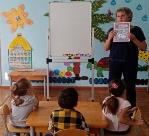 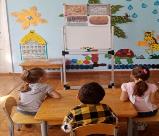 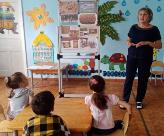 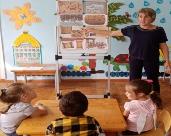 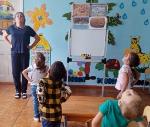 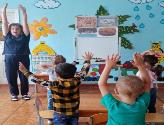 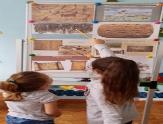 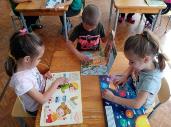 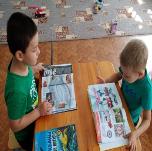 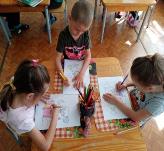 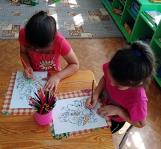 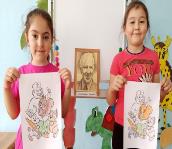 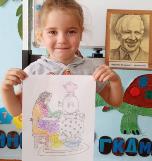 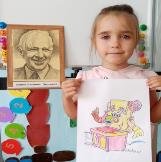 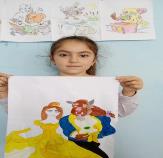 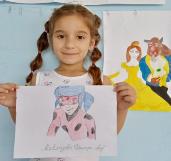 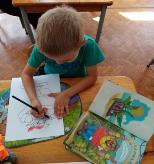 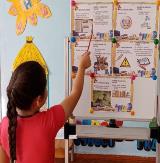 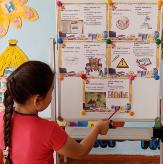 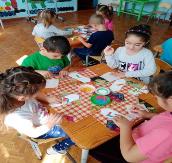 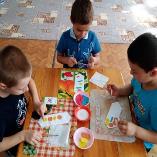 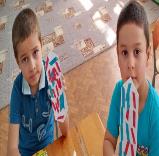 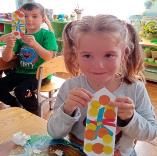 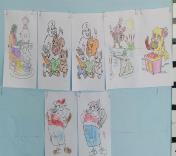 